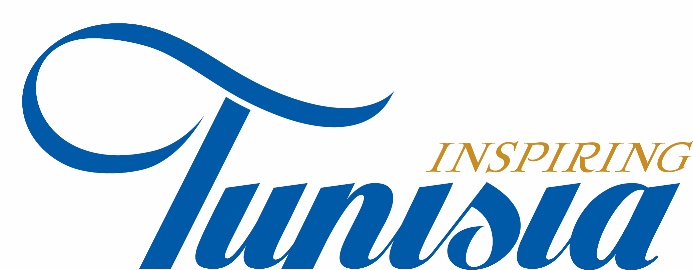 Nové vstupní podmínky do TuniskaTuniský národní úřad pro cestovní ruch oznamuje svým zahraničním partnerům nové vstupní podmínky, které budou platit od 1.6.2021 : Za následujících podmínek již není vyžadován negativní PCR test od těchto cestujících : Pokud mají plně ukončené očkování, které doloží certifikátem mající QR kód. Pokud prodělali COVID-19 nejméně 6 týdnů před cestou do Tuniska a doloží to zdravotním potvrzením vydaným příslušným zařízením.Každý cestující starší 12 let, který nesplňuje podmínky  vyjmenované v bodě 1, se musí povinně prokázat negativním PCR testem provedeným max. 72 hodin před začátkem cesty, který bude mít QR kód nebo razítko příslušného zdravotnického zařízení. Individuální cestující (nerezident), který nesplňuje podmínky vyjmenované v bodě 1, je povinnen vyplnit čestné prohlášení, ve kterém se zavazuje ke karanténě v jím vybraném hotelu po dobu 7 dnů.Turisté (nerezidenti), kteří do Tuniska cestují v rámci organizované turistiky charterovýmí lety nebo pravidelnými linkami, na kterých má cestovní kancelář svůj blok sedadel jsou povinni : Neoddělovat se po celou dobu od organizovaného zájezdu počínaje příletem do Tuniska, transferem do hotelu a pobytu v interiéru a exteriéru hotelového zařízení.Striktně dodržovat tuniský Sanitární turistický protokol anti covid-19.  Při příletu do země budou náhodně vybraným cestujícím prováděny rychlotesty přímo na letišti. V případě pozitivního výsledku bude cestující umístěn do příslušného karantenního zařízení. Tuniské partnerské agentury jsou povinné dohlížet na přísné dodržování výše uvedených podmínek s ohledem na to, abychom mohli zaručit hladký průběh turistické sezóny. 